How Have Your Witt Experiences Prepared You? From the National Association of Colleges and Employers (NACE) www.naceweb.org 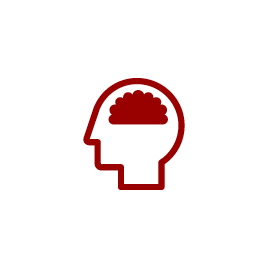 Critical Thinking/Problem Solving: Exercise sound reasoning to analyze issues, make decisions, and overcome problems. 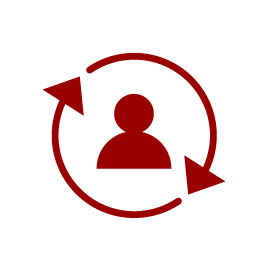 Oral/Written Communications: Articulate thoughts and ideas clearly and effectively in written and oral forms to persons inside and outside of the organization. Relevant Witt Experiences:Relevant Witt Experiences:Relevant Witt Experiences:Relevant Witt Experiences: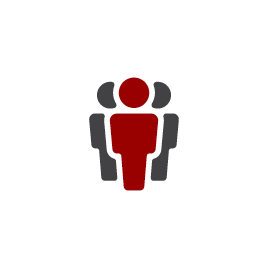 Teamwork/Collaboration: Build collaborative relationships with colleagues and customers representing diverse cultures, races, ages, genders, religions, lifestyles, and viewpoints. 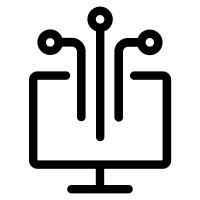 Digital Technology: Leverage existing digital technologies ethically and efficiently to solve problems, complete tasks, and accomplish goals. Relevant Witt Experiences:Relevant Witt Experiences:Relevant Witt Experiences:Relevant Witt Experiences: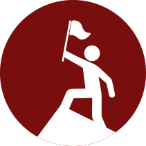 Leadership: Leverage the strengths of others to achieve common goals, and use interpersonal skills to coach and develop others. 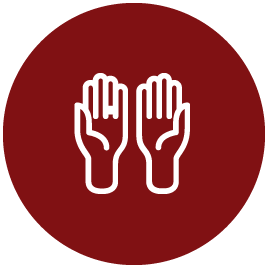 Global/Intercultural Fluency: Value, respect, and learn from diverse cultures, races, ages, genders, sexual orientations, and religions. Relevant Witt Experiences:Relevant Witt Experiences:Relevant Witt Experiences:Relevant Witt Experiences: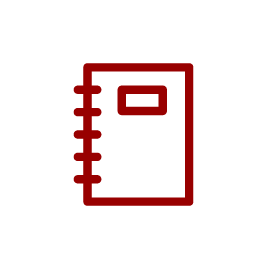 Career Management: Identify and articulate one's skills, strengths, knowledge, and experiences relevant to the position desired and career goals, and identify areas necessary for professional growth. 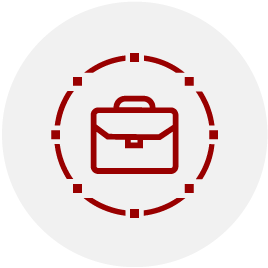 Professionalism/Work Ethic: Demonstrate personal accountability and effective work habits, e.g., punctuality, working productively with others, and time workload management, and understand the impact of non-verbal communication on professional work image. Relevant Witt Experiences:Relevant Witt Experiences:Relevant Witt Experiences:Relevant Witt Experiences: